              ҠАРАР                                                                      РЕШЕНИЕОб утверждении Перечня должностей муниципальной службы в сельском поселении Шаранский сельсовет муниципального района Шаранский район Республики Башкортостан, предусмотренного статьей 12 Федерального закона «О противодействии коррупции»В соответствии  с пунктом «б» части 1 статьи 72, частью 2 статьи 76  Конституции Российской Федерации, Федерального закона от 06.10.2003 года №131-ФЗ «Об общих принципах организации  местного самоуправления в Российской Федерации», Федеральным законом от 02.03.2007 года №25-ФЗ «О муниципальной службе в Российской Федерации», Федеральным законом от 25.12.2008 года №273-ФЗ «О противодействии коррупции», Федеральным законом от 21.11.2011 года №329-ФЗ «О внесении изменений в отдельные законодательные акты Российской Федерации в связи с совершенствованием государственного управления в области противодействия коррупции», Указ Президента Российской Федерации  от 21.07.2010 года №925 «О мерах по реализации отдельных положений Федерального закона «О противодействии коррупции», Конституцией Республики Башкортостан, Законом Республики Башкортостан от 07.12.2012 года №617-з «О Реестре должностей муниципальной службы в Республике Башкортостан», Уставом сельского поселения Шаранский сельсовет  муниципального района Шаранский район Республики Башкортостан, Совет сельского поселения Шаранский сельсовет муниципального района Шаранский район Республики Башкортостан решил:1.Внести изменения в решение Совета сельского поселения Шаранский сельсовет муниципального района Шаранский район Республики Башкортостан от 17.02.2011 года №388 «Об утверждении Перечня должностей муниципальной службы в сельском поселении Шаранский сельсовет муниципального района Шаранский район Республики Башкортостан, предусмотренного статьей 12 Федерального закона «О противодействии коррупции» (далее-Решение).1.1. Пункт 2 подпункты «а»  Решения заменить на: «Гражданин, замещавший должность государственной или муниципальной службы, включенную в перечень, установленный нормативными правовыми актами Российской Федерации, в течение двух лет после увольнения с государственной или муниципальной службы имеет право замещать на условиях трудового договора должности в организации и (или) выполнять в данной организации работы (оказывать данной организации услуги) в течение месяца стоимостью более ста тысяч рублей на условиях гражданско-правового договора (гражданско-правовых договоров), если отдельные функции государственного, муниципального (административного) управления данной организацией входили в должностные (служебные) обязанности государственного или муниципального служащего, с согласия соответствующей комиссии по соблюдению требований к служебному поведению государственных или муниципальных служащих и урегулированию конфликта интересов»;1.2. Пункт 2 подпункты «б»  Решения заменить на: «Гражданин, замещавший должности государственной или муниципальной службы, перечень которых устанавливается нормативными правовыми актами Российской Федерации, в течение двух лет после увольнения с государственной или муниципальной службы обязан при заключении трудовых или гражданско-правовых договоров на выполнение работ (оказание услуг), указанных в части 1 настоящей статьи, сообщать работодателю сведения о последнем месте своей службы»;      2. Обнародовать настоящее решение в здании администрации сельского поселения Шаранский сельсовет муниципального района Шаранский район Республики Башкортостан   и на официальном сайте сельского поселения Шаранский сельсовет муниципального района Шаранский район Республики Башкортостан в сети Интернет http://sharan-sp.ru/;      3. Контроль за исполнением настоящего решения возложить на постоянную комиссию Совета сельского поселения Шаранский сельсовет муниципального района Шаранский район Республики Башкортостан по социальным вопросам, местному самоуправлению и охране правопорядка.Заместитель председателя Совета                                              И.А.Зилеевс. Шаран01.06.2018№ 36/274                                       Башкортостан РеспубликаһыШаран районымуниципаль районыныңШаран ауыл Советыауыл биләмәһе Советы452630 Шаран ауылы, Кызыл урамы, 9Тел.(347) 2-22-43,e-mail:sssharanss@yandex.ruШаран  ауылы, тел.(34769) 2-22-43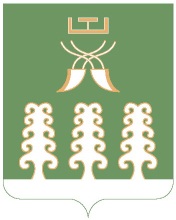 Совет сельского поселенияШаранский сельсоветмуниципального районаШаранский районРеспублика Башкортостан452630 с. Шаран ул. Красная,9Тел.(347) 2-22-43,e-mail:sssharanss@yandex.ruс. Шаран тел.(34769) 2-22-43